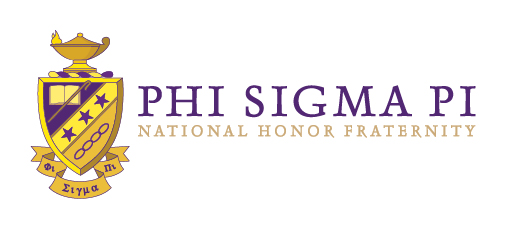 Call to OrderPRESIDENT: (Tapping the gavel once) This meeting of the [CHAPTER NAME] Chapter of Phi Sigma Pi National Honor Fraternity will come to order at [TIME] [AM/PM] on [MONTH] [DATE], [YEAR].Roll Call  PRESIDENT: Will the Secretary please do roll call?SECRETARY: (Reads the last name of all Members in alphabetical order.) PRESIDENT: We [HAVE/DON’T HAVE] a quorum.Approval of MinutesPRESIDENT: The minutes from our last meeting held on [MONTH] [DATE] were sent out via email for your review. Are there any corrections to the minutes? (Pause for corrections.) If there are no corrections, the minutes are approved.Officer ReportsPRESIDENT: We will now move to the Officer Reports.PRESIDENT: Vice President.VICE PRESIDENT: (Reads report, using slide as reference.) End of Report.PRESIDENT: Secretary.SECRETARY: (Reads report, using slide as reference.) End of Report.PRESIDENT: TreasurerTREASURER: (Reads report, using slide as reference.) End of Report.PRESIDENT: HistorianHISTORIAN: (Reads report, using slide as reference.) End of Report.PRESIDENT: ParliamentarianPARLIAMENTARIAN: (Reads report, using slide as reference.) End of Report.PRESIDENT: President’s Report. (Reads report, using slide as reference.) End of Report. This concludes the Officer Reports.Committee Chair ReportsPRESIDENT: We will now move to the Committee Chair Reports. PRESIDENT: Fellowship Chair.FELLOWSHIP CHAIR: (Reads report, using slide as reference.) End of Report.PRESIDENT: Are there any questions for the Fellowship Chair? (Pause.) Scholarship Chair.SCHOLARSHIP CHAIR: (Reads report, using slide as reference.) End of Report.PRESIDENT: Are there any questions for the Scholarship Chair? (Pause.) Service Chair.SERVICE CHAIR: (Reads report, using slide as reference.) End of Report.PRESIDENT: Are there any questions for the Service Chair? (Pause.) Fundraising Chair.FUNDRAISING CHAIR: (Reads report, using slide as reference.) End of Report.PRESIDENT: Are there any questions for the Fundraising Chair? (Pause.) Public Relations Chair.PUBLIC RELATIONS CHAIR: (Reads report, using slide as reference.) End of Report.PRESIDENT: Are there any questions for the Public Relations Chair? (Pause.) Recruitment Chair.RECRUITMENT CHAIR: (Reads report, using slide as reference.) End of Report.PRESIDENT: Are there any questions for the Recruitment Chair? (Pause.) This concludes the Committee Chair Reports.Unfinished BusinessPRESIDENT: We will now move on to unfinished business. (Reviews items from last meeting to be discussed, using slide as reference.)New BusinessPRESIDENT: The meeting is now open for new business. (Members suggest items for new business.)AnnouncementsPRESIDENT: Are there any announcements? (Members share announcements.)Open Forum PRESIDENT: Open Forum. Any comments or questions pertaining to the Chapter? (Members offer items for open forum.) This concludes open forum.AdjournmentPRESIDENT: I will now entertain a motion to adjourn. (Pause for a Member to say, “I move to adjourn.”)PRESIDENT: There is a motion. Is there a second? (Pause for a Member to say, “Second.”)PRESIDENT: It has been moved and seconded that we adjourn. (Pause for Question to be called.) Question has been called, is there Consent? (Pause for Consent to be called.) Consent has been called. This meeting is now adjourned at [TIME] [AM/PM]. (Tap gavel once.) 